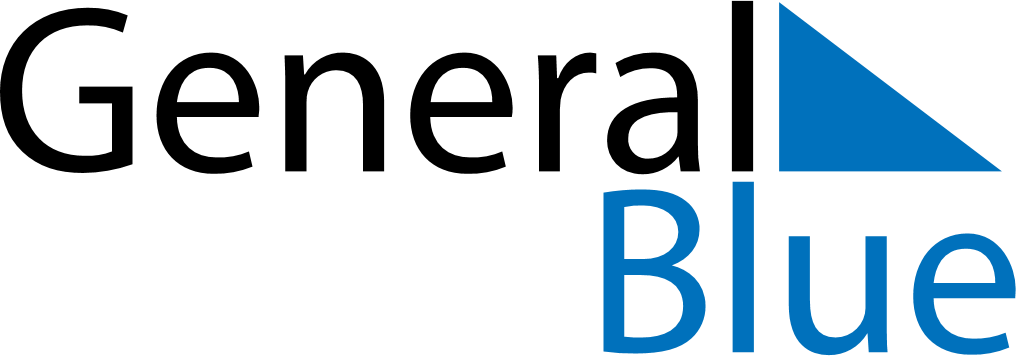 June 2024June 2024June 2024TogoTogoMondayTuesdayWednesdayThursdayFridaySaturdaySunday1234567891011121314151617181920212223Feast of the Sacrifice (Eid al-Adha)Day of the Martyrs24252627282930